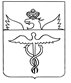 Совет народных депутатовБутурлиновского городского поселенияБутурлиновского муниципального районаВоронежской областиР Е Ш Е Н И Еот 30.06.2021 г. № 53                          г. БутурлиновкаО внесении изменений в решение Совета народных депутатов Бутурлиновского городского поселения Бутурлиновского муниципального района Воронежской области от 14.05.2012 №133 «Об утверждении положения о порядке размещения нестационарных торговых объектов на территории Бутурлиновского городского поселения»В соответствии с Федеральными законами от 06.10.2003 № 131-ФЗ «Об общих принципах организации местного самоуправления в Российской Федерации», от 28.12.2009 № 381-ФЗ «Об основах государственного регулирования торговой деятельности в Российской Федерации», в целях совершенствования правового регулирования, оптимизации размещения и функционирования нестационарных торговых объектов на территории Бутурлиновского городского поселения, Совет народных депутатов Бутурлиновского городского поселенияР Е Ш И Л:1. Внести в решение Совета народных депутатов Бутурлиновского городского поселения Бутурлиновского муниципального района Воронежской области от 14.05.2012 №133 «Об утверждении положения о порядке размещения нестационарных торговых объектов на территории Бутурлиновского городского поселения» следующие изменения:1.1. дополнить пунктом 7.1 следующего содержания:«7.1. Определить, что рабочей группой по внесению изменений в схему размещения нестационарных торговых объектов на территории Бутурлиновского городского поселения, состав и положение о которой утверждается постановлением администрации Бутурлиновского городского поселения, рассматриваются следующие вопросы:а) о включении в схему размещения нестационарных торговых объектов на территории Бутурлиновского городского поселения новых мест размещения нестационарных торговых объектов;б) об исключении из схемы размещения нестационарных торговых объектов на территории Бутурлиновского городского поселения мест размещения нестационарных торговых объектов;в) об изменении группы реализуемых товаров, типа, площади нестационарных торговых объектов, возможности размещения выносного холодильного оборудования и автономного туалетного модуля;г) о переносе нестационарных торговых объектов на свободные места, предусмотренные схемой размещения нестационарных торговых объектов на территории Бутурлиновского городского поселения.»;1.2. в приложении № 1 к решению:1.2.1. раздел 1 дополнить пунктом 1.6 следующего содержания:«1.6. Размещение киосков и павильонов с автономными туалетными модулями на территории Бутурлиновского городского поселения осуществляется в местах, определенных схемой размещения нестационарных торговых объектов, утвержденной постановлением администрации Бутурлиновского городского поселения. Место размещения автономного туалетного модуля указывается в схеме размещения нестационарных торговых объектов с учетом требований действующих санитарных норм и правил.»;1.2.2. в пункте 2.1 раздела 2:1.2.2.1. подпункт «г» изложить в следующей редакции:«г) нестационарный торговый объект - торговый объект, представляющий собой временное сооружение или временную конструкцию, не связанные прочно с земельным участком, вне зависимости от присоединения или неприсоединения к сетям инженерно-технического обеспечения, в том числе передвижное сооружение (павильоны, киоски, киоски с остановочным навесом, павильоны с остановочным навесом, киоски с автономным туалетным модулем, павильоны с автономным туалетным модулем, передвижные средства развозной и разносной уличной торговли, платежные терминалы);»;1.2.2.2. дополнить подпунктами «л», «м», «н», «о» следующего содержания:«л) перенос нестационарного торгового объекта - предоставление свободного места, предусмотренного схемой размещения нестационарных торговых объектов на территории Бутурлиновского городского поселения, без проведения аукциона, по основаниям и в порядке, определенными настоящим Положением, с обязательным исключением места прежнего размещения нестационарного торгового объекта из схемы размещения нестационарных торговых объектов;м) тип нестационарного торгового объекта (за исключением передвижных средств развозной и разносной уличной торговли) - вид нестационарного торгового объекта, используемого для осуществления торговой деятельности, классифицированный по наличию торгового зала и входной группы для покупателей, количеству рабочих мест (киоск, павильон, павильон с остановочным навесом, киоск с остановочным навесом, павильон с автономным туалетным модулем или киоск с автономным туалетным модулем);н) киоск с автономным туалетным модулем или павильон с автономным туалетным модулем - киоск или павильон, устанавливаемый совместно с автономным туалетным модулем, предназначенным для общественного пользования, в соответствии правилами СанПиН;о) группа товаров - это совокупность товаров определенного класса, обладающих сходными потребительскими свойствами и показателями, а также общим назначением.»;1.2.3. раздел 3 дополнить пунктом 3.12 следующего содержания:«3.12. При размещении и эксплуатации киосков с автономным туалетным модулем и павильонов с автономным туалетным модулем субъект торговли обязан обеспечить соблюдение санитарных норм и правил в автономном туалетном модуле, ежедневную влажную уборку и мойку автономного туалетного модуля, возможность соблюдения личной гигиены третьими лицами в автономном туалетном модуле.»;1.2.4. в пункте 5.4 раздела 5 слова «с момента» заменить словами «со дня»;1.2.5. в пункте 6.1 раздела 6:1.2.5.1. абзац второй подпункта «з» изложить в следующей редакции:«- о необходимости ремонта и (или) реконструкции автомобильных дорог или проведения работ по реконструкции парков и скверов, в случае если нахождение нестационарного торгового объекта препятствует осуществлению указанных работ;»;1.2.5.2. дополнить подпунктами «о», «п», «р» следующего содержания:«о) в случае размещения нестационарного торгового объекта на земельном участке, находящемся в частной собственности;п) в связи с невозможностью соблюдения действующих норм и правил противопожарной безопасности и (или) дорожного движения при размещении нестационарного торгового объекта;р) при выявлении администрацией Бутурлиновского городского поселения в течение одного календарного года более двух случаев нарушений требований, установленных пунктом 3.12 настоящего Положения, что подтверждено соответствующими актами проверок;»;1.2.5.3. подпункт «о» считать соответственно подпунктом «с»;1.2.5.4. последний абзац изложить в следующей редакции:«Уведомление о досрочном прекращении действия Договора администрация Бутурлиновского городского поселения направляет субъекту торговли в течение 15 рабочих дней со дня выявления соответствующего основания для одностороннего расторжения Договора.»;1.2.5.5. дополнить абзацем следующего содержания:«В случае выявления нарушения, предусмотренного подпунктами «б» и «ж» настоящего пункта, администрация Бутурлиновского городского поселения не позднее 7 рабочих дней с момента выявления нарушения направляет субъекту торговли уведомление о необходимости возобновления субъектом торговли в установленном законом порядке своей деятельности или внесения оплаты по Договору. В случае невыполнения субъектом торговли указанных требований в течение 15 рабочих дней со дня получения уведомления действие Договора прекращается путем направления субъекту торговли уведомления о досрочном прекращении действия Договора.»;1.3. в приложении № 2 к решению:1.3.1. пункт 3.7 раздела 3 изложить в следующей редакции:«3.7. Комиссией осуществляется рассмотрение заявок на участие в аукционе, ведение протокола рассмотрения заявок на участие в аукционе, вскрытие конвертов с предложениями о цене, проведение аукциона, определение победителя аукциона, ведение протокола аукциона.»;1.3.2. в разделе 6:1.3.2.1. пункт 6.1 изложить в следующей редакции:«6.1. Для участия в аукционе претендент представляет Организатору (лично или через своего законного представителя) в установленный срок заявку по форме и содержанию, указанным в информационном сообщении о проведении аукциона, оригинал платежного документа о перечислении денежных средств на счет Организатора с отметкой банка или выписку банка о перечислении претендентом денежных средств с отметкой банка и иные документы, указанные в информационном сообщении. Заявка и опись представленных документов составляются в 2 экземплярах, один из которых остается у Организатора, другой - у заявителя. Организатор передает на рассмотрение Комиссии поступившие от претендентов заявки на участие в аукционе не позднее чем за три календарных дня до даты рассмотрения комиссией заявок и документов претендентов.»;1.3.2.2. в пункте 6.3 слова «до даты рассмотрения Организатором» заменить словами «до даты рассмотрения Комиссией»;1.3.2.3. последний абзац подпункта 1) пункта 6.4 изложить в следующей редакции:«- оригинал либо заверенная в нотариальном порядке копия документа, подтверждающего полномочия лица на осуществление действий от имени претендента. В случае если от имени участника открытого аукциона действует лицо по нотариально удостоверенной доверенности, копия паспорта доверителя не требуется;»;1.3.2.4. подпункт 4) пункта 6.10 изложить в следующей редакции:«4) непоступления денежных средств в качестве обеспечения заявки на участие в аукционе (задатка) и отсутствия оригинала платежного документа о перечислении денежных средств на счет Организатора с отметкой банка или выписки банка о перечислении претендентом денежных средств с отметкой банка;»;1.3.3. пункт 7.3 раздела 7 изложить в следующей редакции:«7.3. Решение Комиссии о признании претендентов участниками аукциона или об отказе в допуске претендентов к участию в аукционе оформляется протоколом рассмотрения заявок на участие в аукционе.В протоколе рассмотрения заявок на участие в аукционе приводится перечень принятых заявок с указанием имен (наименований) претендентов, имена (наименования) претендентов, признанных участниками аукциона, а также имена (наименования) претендентов, которым было отказано в допуске к участию в аукционе, с указанием оснований отказа.При наличии оснований для признания аукциона несостоявшимся комиссия принимает соответствующее решение, которое оформляется протоколом.»;1.3.4. в пункте 8.2 раздела 8 слова «в размере 100 %» заменить словами «в размере 20 %»;1.3.5. в разделе 9:1.3.5.1. абзацы первый и второй пункта 9.1 изложить в следующей редакции:«9.1. Аукцион проводится в день, указанный в информационном сообщении о проведении аукциона, в следующем порядке:1) в день проведения аукциона участники аукциона представляют в Комиссию в запечатанном конверте предложения о цене на право заключения Договора с указанием номера лота и адреса размещения торгового объекта;»;1.3.5.2. пункт 9.1 дополнить абзацем следующего содержания:«Информация о результатах аукциона размещается на официальном сайте органов местного самоуправления Бутурлиновского городского поселения в течение трех рабочих дней со дня подписания данного протокола.»;1.3.5.3. пункт 9.3 дополнить абзацем следующего содержания:«При уклонении или отказе победителя аукциона от заключения Договора администрация Бутурлиновского городского поселения в течение 5 рабочих дней со дня отказа или уклонения заключает Договор с лицом, предложившим наиболее высокую цену, следующую после предложенной победителем аукциона цены.»;1.3.5.4. пункт 9.4 изложить в следующей редакции:«9.4. Внесенный победителем аукциона задаток засчитывается в счет оплаты права на заключение Договора.Оставшаяся часть денежных средств в счет оплаты права на заключение Договора на размещение нестационарных торговых объектов (за исключением договоров на размещение передвижных средств развозной и разносной торговли) перечисляется равными долями ежеквартально начиная с квартала, следующего за кварталом, в котором был заключен Договор, до 15-го числа первого месяца квартала.Оставшаяся часть денежных средств в счет оплаты права на заключение Договора на размещение передвижных средств развозной и разносной торговли перечисляется равными долями за каждый период размещения не позднее 15 дней с даты размещения.»;1.3.6. в разделе 10:1.3.6.1. в пункте 10.4 слова «с момента подписания протокола об итогах аукциона» заменить словами «с даты подписания протокола об итогах аукциона»;1.3.6.2. в пункте 10.5 слова «в случае победы на аукционе» исключить.1.3.6.3. в пункте 10.7 слова «после проведения аукциона» заменить словами «с даты подписания протокола об итогах аукциона»;1.4. в приложении № 3 к решению:1.4.1. в части 2.4 разделе 2:1.4.1.1. в пункте 2.4.7 слова «с момента» заменить словами «со дня»;1.4.1.2. дополнить пунктами 2.4.8, 2.4.9, 2.4.10 следующего содержания:«2.4.8. Соблюдать правила техники безопасности и противопожарные требования.2.4.9. В случае размещения Объекта комплексно с автономным туалетным модулем (далее - АТМ):- соблюдать действующие санитарные нормы и правила, установленные для размещения и эксплуатации АТМ;- содержать АТМ в исправном состоянии в течение всего срока действия Договора;- производить техническое обслуживание АТМ за свой счет;- производить уборку АТМ по мере загрязнения, но не реже одного раза в день;- производить очистку АТМ и утилизацию отходов в соответствии с действующим законодательством;- не использовать выгребные ямы при эксплуатации АТМ;- обеспечить возможность соблюдения личной гигиены третьими лицами в автономном туалетном модуле.2.4.10. В течение 5 (пяти) рабочих дней письменно уведомить администрацию Бутурлиновского городского поселения о любых изменениях адресов и (или) реквизитов, содержащихся в пункте 7 Договора.Все сообщения администрации Бутурлиновского городского поселения, направленные им по указанному в Договоре адресу Заявителя, Победителя торгов до получения уведомления от Заявителя, Победителя торгов об изменении данных, содержащихся в пункте 7 Договора, считаются действительными.»;1.4.2. в части 5.3 раздела 5 слова «С момента» заменить словами «Со дня»;1.4.3. в разделе 6:1.4.3.1. дополнить частями 6.5 – 6.6 следующего содержания»«6.5. Все уведомления, претензии, обращения, заявления и иные юридически значимые сообщения, специально не оговоренные в настоящем договоре, вручаются Сторонами друг другу нарочно, либо направляются почтой, либо посредством отправления документа по электронной почте, указанной в договоре.6.6. Гражданско-правовые последствия, указанные в сообщении, возникают с момента доставки соответствующего сообщения адресату или его представителю.Сообщение считается доставленным и в тех случаях, если оно поступило лицу, которому оно направлено (адресату), но по обстоятельствам, зависящим от него, не было ему вручено или адресат не ознакомился с ним:а) адресат отсутствует по указанному в настоящем договоре адресу и от адресата не поступало надлежащего уведомления об изменении адреса;б) адресат отказался от получения уведомления;в) адресат не явился за получением уведомления, о чем имеется сообщение организации связи.Сообщение, направленное по электронной почте либо факсу, указанным в договоре, считается полученным адресатом на следующий рабочий день после отправления.»;1.4.3.2. часть 6.5 считать соответственно частью 6.7.2. Опубликовать настоящее решение в официальном периодическом печатном издании «Вестник муниципальных правовых актов Бутурлиновского городского поселения Бутурлиновского муниципального района Воронежской области» и разместить на официальном сайте органов местного самоуправления Бутурлиновского городского поселения Бутурлиновского муниципального района Воронежской области в информационно-телекоммуникационной сети «Интернет».3. Настоящее решение вступает в силу с момента опубликования, и распространяет свое действие на правоотношения, возникшие с 01 июня 2021 года.Глава Бутурлиновского городского поселения								Е.Н. Коржова